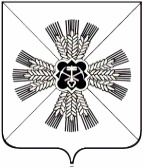 КЕМЕРОВСКАЯ ОБЛАСТЬАДМИНИСТРАЦИЯ ПРОМЫШЛЕННОВСКОГО МУНИЦИПАЛЬНОГО РАЙОНАПОСТАНОВЛЕНИЕот «09» ноября 2017г. № 1269-Ппгт. ПромышленнаяОб утверждении муниципальной программы «Развитие системы образования и воспитания детей в Промышленновском районе» на 2018-2020 годыВ соответствии с постановлением администрации Промышленновского муниципального района от 29.07.2016 № 684-П  «Об утверждении порядка разработки, реализации и оценки эффективности муниципальных программ, реализуемых за счёт средств районного бюджета», постановлением администрации Промышленновского муниципального района от 24.08.2017       № 943-П  «Об утверждении перечня муниципальных программ  реализуемых за счет средств районного бюджета, на 2018-2020 годы», и в целях совершенствования муниципальной образовательной системы, повышения качества и доступности предоставляемых образовательных услуг населению Промышленновского муниципального района:Утвердить прилагаемую муниципальную программу «Развитие системы образования и воспитания детей  в Промышленновском районе» на 2018-2020 годы. Вынести указанную муниципальную программу на утверждение объема финансирования в Совет народных депутатов Промышленновского муниципального района.Настоящее постановление подлежит обнародованию на официальном сайте администрации Промышленновского муниципального района. Контроль за исполнением настоящего постановления возложить на заместителя главы Промышленновского муниципального района С.А. Федарюк.Постановление вступает в силу с 01.01.2018 года.Исп. Т.В. МясоедоваТел. 74216                                                                                                      УТВЕРЖДЕНА                                                                                                      постановлениемадминистрации  Промышленновского                                                                                                     муниципального  района                                                                                                    от  09.11.2017 № 1269-ПМуниципальная программа  «Развитие системы образования и воспитания детей в Промышленновском районе»                                                                            на  2018- 2020  годыпгт. ПромышленнаяХарактеристика текущего состояния в Промышленновском районе сферы деятельности, для решения задач которой разработана программа, с указанием основных показателей и формулировкой основных проблемАнализ результатов реализации образовательной политики в районе за последние годы позволяет зафиксировать ряд позитивных базовых достижений и наметить ключевые проблемы, которые должны стать предметом работы отрасли на ближайшую перспективу.Забота о детях, обеспечение и защита их прав и интересов, соблюдение свобод относится к приоритетным направлениям деятельности государства. В  соответствии с международным и российским законодательством основные обязательства по материальному содержанию, социально-правовой защите, воспитанию, образованию детей несут семья и государство.Промышленновский район располагает развитой системой образования, которая  по ряду параметров имеет показатели не ниже областных: по уровню оплаты труда учителей, обеспеченности компьютерами системы общего образования, квалификации педагогических кадров, доступности общего образования для потребителей образовательных услуг.К положительным изменениям последнего времени можно отнести следующее:переход к финансированию услуг по реализации общеобразовательных программ, осуществляемых на основе единых нормативов бюджетного финансирования из расчета на одного учащегося;оптимизация образовательной сети района;введение независимой оценки качества образования;создание и совершенствование нормативных основ социальной поддержки и защиты прав детей-сирот и детей, оставшихся без попечения родителей.Приоритетным направлением деятельности системы образования Промышленновского муниципального района остается обеспечение государственных гарантий, доступности и равных возможностей получения полноценного образования.Сохранены учреждения дополнительного образования детей. В системе дошкольного образования созданы благоприятные условия для сохранения здоровья и гармоничного развития детей. Охват детей услугами дошкольным образованием  в возрасте от 3 до 7 лет составляет 100 процента.Совершенствуется структура и содержание общего образования. Ведется предпрофильная подготовка и профильное обучение. С 2011 года в общеобразовательных учреждениях района введены ФГОС для обучающихся начальной школы, с 2015 года – реализуется ФГОС основного общего образования в 5 классах.С целью обеспечения доступности к качественным образовательным услугам осуществляется подвоз обучающихся в муниципальные образовательные школы.За последние два года была проведена значительная работа по формированию информационной среды. На сегодняшний день во всех учреждениях района 419 компьютеров, 29 интерактивных комплексов, 23 медиапроекторов, 100% образовательных учреждений имеют собственные сайты в сети Интернет. Созданы условия для реализации ФГОС на всех уровнях образования.В целях интеграции детей-сирот, детей, оставшихся без попечения родителей, детей со специальными потребностями в общество проведена работа по совершенствованию нормативной правовой и материальной базы учреждений. Развивается олимпиадное и конкурсное движение, увеличилось число школьников, получающих поддержку за отличную учебу.Созданы условия для получения общего образования детьми с ограниченными возможностями здоровья в 3-х школах.Создана эффективная система организации отдыха и оздоровления детей и подростков. Обеспечены летним отдыхом дети-сироты, дети, оставшиеся без попечения родителей, находящихся в трудной жизненной ситуации. Различными формами  отдыха и оздоровления ежегодно охвачено более 7 тысяч детей.Отмечаются положительные изменения в укреплении материально- технической базы образовательных учреждений: нет аварийных зданий, сократилось количество зданий, требующих капитального ремонта, увеличивается доля софинансирования ввода в эксплуатацию социально-значимых объектов образования в рамках реализации федеральных целевых программ. Выделены средства на поддержание безопасности функционирования образовательных учреждений, оборудованы устройствами тревожной сигнализации (кнопками экстренного вызова полиции, групп быстрого реагирования частных охранных предприятий (ЧОП). Достигнуто увеличение оснащённости образовательных учреждений системами пожарной и антитеррористической безопасности.Несмотря на достигнутые в предыдущие годы позитивные результаты, в системе образования Промышленновского муниципального района существует ряд проблем и рисков, к которым относятся:невысокая эффективность бюджетных расходов, которая вызвана сложной структурой образовательной сети района, обусловленной особенностями географического и демографического характера; недостаточная доступность качественных образовательных услуг, особенно в сельской местности;недостаточно высокое качество предоставляемых образовательных услуг;Это выражается в неравенстве доступа детей к дошкольным образовательным услугам в сельской и городской местности; нестабильными результатами ЕГЭ; дефицит профессиональных кадров, готовых к достижению высокого качества образования, готовых к реализации ФГОС; несформированности патриотического и гражданского сознания детей и подростков; отсутствие государственной поддержки одаренных детей; сохранение количества детей, попавших в трудные жизненные ситуации, в том числе оставление детей без попечения родителей; низкий уровень социализации детей – инвалидов; недостаточное информационно – компьютерное обеспечение образовательных учреждений; недостаточная укомплектованность фондов школьных библиотек; отсутствие необходимого количества мест в дошкольных образовательных учреждениях в соответствии с потребностями населения; недостаточное внедрение и использование современных информационных технологий и дистанционных форм обучения в воспитательно-образовательном процессе образовательных учреждений, реализующих образовательные программы.Для решения существующих проблем и последовательного развития системы образования Промышленновского муниципального района  в условиях выделенных бюджетных средств направлена Муниципальная программа  «Развитие системы образования и воспитания детей в Промышленновском районе» на  2018-2020 годы2. Описание целей и задач программыЦелью программы является совершенствование муниципальной образовательной системы, повышение качества и доступности предоставляемых образовательных услуг населению Промышленновского муниципального района  за счет эффективного использования материально-технических, кадровых, финансовых и управленческих ресурсов.Задачи Программы:создать единое правовое, научно-методическое и информационное пространство по работе с детьми на территории Промышленновского муниципального района;способствовать материально-техническому развитию сети образовательных учреждений;создать условия для развития детской одаренности;создать условия для патриотического воспитания детей;обеспечить социально-педагогическое сопровождение детей, нуждающихся в поддержке государства (с ограниченными возможностями здоровья, оставшихся без попечения родителей и попавшими в трудную жизненную ситуацию;сохранять и укреплять здоровье детей;обеспечить доступность дошкольного, общего среднего и дополнительного образования населению;обеспечить соответствие структуры и качества образовательных услуг в системе  образования района;совершенствовать управление системой образования района.3. Перечень подпрограмм программы с кратким описанием подпрограмм , основных мероприятий программы Программные мероприятия направлены на достижение поставленной цели путем решения ряда задач.	По комплексному охвату решаемых задач Программа состоит из Подпрограмм: «Одаренные дети»;«Патриотическое воспитание обучающихся»; «Оздоровление детей и подростков»;«Тепло наших сердец»;  «Социальные гарантии в системе образования»;«Развитие дошкольного, общего образования и дополнительного образования детей».Подпрограмма «Одаренные дети» нацелена на создание условий для развития потенциальных возможностей и способностей одаренных детей. Она включает систему мер по развитию сети образовательных  учреждений  для работы с одаренными детьми,  укреплению их материально-технической базы; грантовой поддержки одаренных детей, содействия их творческой самореализации.Подпрограмма «Патриотическое воспитание обучающихся» граждан является инструментом решения важнейшей общенациональной задачи воспитания детей и подростков, одним из приоритетных направлений деятельности на современном этапе.  Подпрограмма «Оздоровление детей и подростков» нацелена на сохранение и укрепление здоровья детей через организацию  летнего отдыха и оздоровления детей. Подпрограмма «Тепло наших сердец» предусматривает проведение мероприятий по реабилитации детей-инвалидов,  их социализации.Подпрограмма «Социальные гарантии в системе образования»  включает  комплекс мер по созданию наиболее благоприятных  условий  для  семей, взявших на воспитание детей,  лишившихся  попечения родителей,  детей-сирот детей, оставшихся без попечения родителей, детей из многодетных семей, всех категорий семей, имеющих детей от 1,5 до 7 лет, посещающих дошкольные образовательные учреждения, молодых специалистов. Подпрограмма «Развитие дошкольного, общего образования и дополнительного образования детей»  включает комплекс условий для получения общедоступного, бесплатного дошкольного, начального общего, основного общего, среднего общего образования, а также дополнительного образования в образовательных учреждениях.4.Ресурсное обеспечение реализации программы«Развитие системы образования и воспитания детей в Промышленновском районе»на 2018-2020 годы 5. Сведения о планируемых значениях целевых показателей (индикаторов)муниципальной  программы (по годам реализации программы)6. Методика оценки эффективности  муниципальной программыСтепень достижения целей (решения задач) муниципальной программы (Сд) определяется по формуле:Сд = Зф / Зп x 100%,где:Зф - фактическое значение индикатора (показателя) муниципальной программы;Зп - плановое значение индикатора (показателя) муниципальной программы (для индикаторов (показателей), желаемой тенденцией развития которых является рост значений).Уровень финансирования реализации основных мероприятий муниципальной программы (Уф) определяется по формуле:Уф = Фф / Фп x 100%,где:Фф - фактический объем финансовых ресурсов, направленный на реализацию мероприятий муниципальной программы;Фп - плановый объем финансовых ресурсов на соответствующий отчетный период.Муниципальная программа считается реализуемой с высоким уровнем эффективности в следующих случаях:значения 95 процентов и более показателей муниципальной программы и ее подпрограмм входят в установленный интервал значений для отнесения муниципальной программы к высокому уровню эффективности;не менее 95 процентов мероприятий, запланированных на отчетный год, выполнены в полном объеме.Муниципальная программа считается реализуемой с удовлетворительным уровнем эффективности в следующих случаях:значения 80 процентов и более показателей муниципальной программы и ее подпрограмм входят в установленный интервал значений для отнесения муниципальной программы к высокому уровню эффективности;не менее 80 процентов мероприятий, запланированных на отчетный год, выполнены в полном объеме.Если реализация муниципальной программы не отвечает указанным критериям, уровень эффективности ее реализации признается неудовлетворительным.Директор программы:     Заместитель главы       Промышленновского муниципального района                               С.А. ФедарюкИ.о. главыПромышленновского муниципального района     В.Е. СеребровПаспортмуниципальной программы«Развитие системы образования и воспитания детей в Промышленновском районе» на  2018-2020 годыПаспортмуниципальной программы«Развитие системы образования и воспитания детей в Промышленновском районе» на  2018-2020 годыПаспортмуниципальной программы«Развитие системы образования и воспитания детей в Промышленновском районе» на  2018-2020 годыПаспортмуниципальной программы«Развитие системы образования и воспитания детей в Промышленновском районе» на  2018-2020 годыПаспортмуниципальной программы«Развитие системы образования и воспитания детей в Промышленновском районе» на  2018-2020 годыПаспортмуниципальной программы«Развитие системы образования и воспитания детей в Промышленновском районе» на  2018-2020 годыНаименованиемуниципальной программыМуниципальная программа  «Развитие системы образования и воспитания детей в Промышленновском районе»  на  2018-2020 годы (далее – Программа)Муниципальная программа  «Развитие системы образования и воспитания детей в Промышленновском районе»  на  2018-2020 годы (далее – Программа)Муниципальная программа  «Развитие системы образования и воспитания детей в Промышленновском районе»  на  2018-2020 годы (далее – Программа)Муниципальная программа  «Развитие системы образования и воспитания детей в Промышленновском районе»  на  2018-2020 годы (далее – Программа)Муниципальная программа  «Развитие системы образования и воспитания детей в Промышленновском районе»  на  2018-2020 годы (далее – Программа)Директор программыЗаместитель главы Промышленновского муниципального района Заместитель главы Промышленновского муниципального района Заместитель главы Промышленновского муниципального района Заместитель главы Промышленновского муниципального района Заместитель главы Промышленновского муниципального района Ответственный исполнитель (координатор) муниципальной программыУправление  образования администрации Промышленновского муниципального районаУправление  образования администрации Промышленновского муниципального районаУправление  образования администрации Промышленновского муниципального районаУправление  образования администрации Промышленновского муниципального районаУправление  образования администрации Промышленновского муниципального районаИсполнители муниципальной  программыУправление  образования администрации Промышленновского муниципального района, образовательные учреждения районаУправление  образования администрации Промышленновского муниципального района, образовательные учреждения районаУправление  образования администрации Промышленновского муниципального района, образовательные учреждения районаУправление  образования администрации Промышленновского муниципального района, образовательные учреждения районаУправление  образования администрации Промышленновского муниципального района, образовательные учреждения районаНаименование подпрограмм муниципальной программы«Одаренные дети», «Патриотическое воспитание обучающихся», «Оздоровление детей и подростков», «Тепло наших сердец», «Социальные гарантии в системе образовании», «Развитие дошкольного, общего образования и дополнительное образование детей».«Одаренные дети», «Патриотическое воспитание обучающихся», «Оздоровление детей и подростков», «Тепло наших сердец», «Социальные гарантии в системе образовании», «Развитие дошкольного, общего образования и дополнительное образование детей».«Одаренные дети», «Патриотическое воспитание обучающихся», «Оздоровление детей и подростков», «Тепло наших сердец», «Социальные гарантии в системе образовании», «Развитие дошкольного, общего образования и дополнительное образование детей».«Одаренные дети», «Патриотическое воспитание обучающихся», «Оздоровление детей и подростков», «Тепло наших сердец», «Социальные гарантии в системе образовании», «Развитие дошкольного, общего образования и дополнительное образование детей».«Одаренные дети», «Патриотическое воспитание обучающихся», «Оздоровление детей и подростков», «Тепло наших сердец», «Социальные гарантии в системе образовании», «Развитие дошкольного, общего образования и дополнительное образование детей».Цели муниципальной  программыСовершенствование муниципальной образовательной системы, повышение качества и доступности предоставляемых образовательных услуг населению Промышленновского района за счет эффективного использования материально-технических, кадровых, финансовых и управленческих ресурсов.Совершенствование муниципальной образовательной системы, повышение качества и доступности предоставляемых образовательных услуг населению Промышленновского района за счет эффективного использования материально-технических, кадровых, финансовых и управленческих ресурсов.Совершенствование муниципальной образовательной системы, повышение качества и доступности предоставляемых образовательных услуг населению Промышленновского района за счет эффективного использования материально-технических, кадровых, финансовых и управленческих ресурсов.Совершенствование муниципальной образовательной системы, повышение качества и доступности предоставляемых образовательных услуг населению Промышленновского района за счет эффективного использования материально-технических, кадровых, финансовых и управленческих ресурсов.Совершенствование муниципальной образовательной системы, повышение качества и доступности предоставляемых образовательных услуг населению Промышленновского района за счет эффективного использования материально-технических, кадровых, финансовых и управленческих ресурсов.Задачи муниципальнойпрограммы создать единое правовое, научно-методическое и информационное пространство по работе с детьми на территории Промышленновского муниципального района;- способствовать материально-техническому развитию сети образовательных учреждений;- создать условия для развития детской одаренности;- создать условия для патриотического воспитания детей;- обеспечить социально-педагогическое сопровождение детей, нуждающихся в поддержке государства (с ограниченными возможностями здоровья, оставшихся без попечения родителей и попавшими в трудную жизненную ситуацию);- сохранять и укреплять здоровье детей;- обеспечить доступность дошкольного, общего, начального, основного,  среднего и дополнительного образования населению;- обеспечить соответствия структуры и качества образовательных услуг в системе  образования района;- совершенствовать управление системой образования района.создать единое правовое, научно-методическое и информационное пространство по работе с детьми на территории Промышленновского муниципального района;- способствовать материально-техническому развитию сети образовательных учреждений;- создать условия для развития детской одаренности;- создать условия для патриотического воспитания детей;- обеспечить социально-педагогическое сопровождение детей, нуждающихся в поддержке государства (с ограниченными возможностями здоровья, оставшихся без попечения родителей и попавшими в трудную жизненную ситуацию);- сохранять и укреплять здоровье детей;- обеспечить доступность дошкольного, общего, начального, основного,  среднего и дополнительного образования населению;- обеспечить соответствия структуры и качества образовательных услуг в системе  образования района;- совершенствовать управление системой образования района.создать единое правовое, научно-методическое и информационное пространство по работе с детьми на территории Промышленновского муниципального района;- способствовать материально-техническому развитию сети образовательных учреждений;- создать условия для развития детской одаренности;- создать условия для патриотического воспитания детей;- обеспечить социально-педагогическое сопровождение детей, нуждающихся в поддержке государства (с ограниченными возможностями здоровья, оставшихся без попечения родителей и попавшими в трудную жизненную ситуацию);- сохранять и укреплять здоровье детей;- обеспечить доступность дошкольного, общего, начального, основного,  среднего и дополнительного образования населению;- обеспечить соответствия структуры и качества образовательных услуг в системе  образования района;- совершенствовать управление системой образования района.создать единое правовое, научно-методическое и информационное пространство по работе с детьми на территории Промышленновского муниципального района;- способствовать материально-техническому развитию сети образовательных учреждений;- создать условия для развития детской одаренности;- создать условия для патриотического воспитания детей;- обеспечить социально-педагогическое сопровождение детей, нуждающихся в поддержке государства (с ограниченными возможностями здоровья, оставшихся без попечения родителей и попавшими в трудную жизненную ситуацию);- сохранять и укреплять здоровье детей;- обеспечить доступность дошкольного, общего, начального, основного,  среднего и дополнительного образования населению;- обеспечить соответствия структуры и качества образовательных услуг в системе  образования района;- совершенствовать управление системой образования района.создать единое правовое, научно-методическое и информационное пространство по работе с детьми на территории Промышленновского муниципального района;- способствовать материально-техническому развитию сети образовательных учреждений;- создать условия для развития детской одаренности;- создать условия для патриотического воспитания детей;- обеспечить социально-педагогическое сопровождение детей, нуждающихся в поддержке государства (с ограниченными возможностями здоровья, оставшихся без попечения родителей и попавшими в трудную жизненную ситуацию);- сохранять и укреплять здоровье детей;- обеспечить доступность дошкольного, общего, начального, основного,  среднего и дополнительного образования населению;- обеспечить соответствия структуры и качества образовательных услуг в системе  образования района;- совершенствовать управление системой образования района.Срок реализациимуниципальной программы2018-2020 годы2018-2020 годы2018-2020 годы2018-2020 годы2018-2020 годыОбъемы и источники     финансирования муниципальной программы в целом и с разбивкой по годам ее реализации Всего тыс.руб.2018 год2019 год2020 годИтого тыс.рубОбъемы и источники     финансирования муниципальной программы в целом и с разбивкой по годам ее реализации Всего тыс.руб.797442,0604741,5605237,42007420,9Объемы и источники     финансирования муниципальной программы в целом и с разбивкой по годам ее реализации средства районного бюджета299552,0106709,5106671,7512933,2Объемы и источники     финансирования муниципальной программы в целом и с разбивкой по годам ее реализации средства федерального бюджета10838,911051,011653,033542,9Объемы и источники     финансирования муниципальной программы в целом и с разбивкой по годам ее реализации средства областного бюджета486851,1486781486712,71460344,8Объемы и источники     финансирования муниципальной программы в целом и с разбивкой по годам ее реализации Средства юридических и физических лиц200,0200,0200,0600,0Ожидаемые конечные результаты реализации муниципальной программы- 100% охват обучающихся конкурсным движением;- повышение уровня сформированности патриотических чувств школьников;- 100% охват школьников всеми видами отдыха и оздоровление детей;- снижение адаптационного периода детей в приемных семьях;- снижение количества обучающихся на 1 компьютер до 10;- 100% охват детей всеми видами спорта;- увеличение процента учащихся, сдающих ЕГЭ (по обязательным предметам) с результатом выше 70 баллов; уменьшение процента учащихся, сдающих ЕГЭ (по обязательным предметам) с результатом ниже установленного порога;-повышение удовлетворенности населения Промышленновского муниципального района качеством образовательных услуг и их доступностью.- 100% охват обучающихся конкурсным движением;- повышение уровня сформированности патриотических чувств школьников;- 100% охват школьников всеми видами отдыха и оздоровление детей;- снижение адаптационного периода детей в приемных семьях;- снижение количества обучающихся на 1 компьютер до 10;- 100% охват детей всеми видами спорта;- увеличение процента учащихся, сдающих ЕГЭ (по обязательным предметам) с результатом выше 70 баллов; уменьшение процента учащихся, сдающих ЕГЭ (по обязательным предметам) с результатом ниже установленного порога;-повышение удовлетворенности населения Промышленновского муниципального района качеством образовательных услуг и их доступностью.- 100% охват обучающихся конкурсным движением;- повышение уровня сформированности патриотических чувств школьников;- 100% охват школьников всеми видами отдыха и оздоровление детей;- снижение адаптационного периода детей в приемных семьях;- снижение количества обучающихся на 1 компьютер до 10;- 100% охват детей всеми видами спорта;- увеличение процента учащихся, сдающих ЕГЭ (по обязательным предметам) с результатом выше 70 баллов; уменьшение процента учащихся, сдающих ЕГЭ (по обязательным предметам) с результатом ниже установленного порога;-повышение удовлетворенности населения Промышленновского муниципального района качеством образовательных услуг и их доступностью.- 100% охват обучающихся конкурсным движением;- повышение уровня сформированности патриотических чувств школьников;- 100% охват школьников всеми видами отдыха и оздоровление детей;- снижение адаптационного периода детей в приемных семьях;- снижение количества обучающихся на 1 компьютер до 10;- 100% охват детей всеми видами спорта;- увеличение процента учащихся, сдающих ЕГЭ (по обязательным предметам) с результатом выше 70 баллов; уменьшение процента учащихся, сдающих ЕГЭ (по обязательным предметам) с результатом ниже установленного порога;-повышение удовлетворенности населения Промышленновского муниципального района качеством образовательных услуг и их доступностью.- 100% охват обучающихся конкурсным движением;- повышение уровня сформированности патриотических чувств школьников;- 100% охват школьников всеми видами отдыха и оздоровление детей;- снижение адаптационного периода детей в приемных семьях;- снижение количества обучающихся на 1 компьютер до 10;- 100% охват детей всеми видами спорта;- увеличение процента учащихся, сдающих ЕГЭ (по обязательным предметам) с результатом выше 70 баллов; уменьшение процента учащихся, сдающих ЕГЭ (по обязательным предметам) с результатом ниже установленного порога;-повышение удовлетворенности населения Промышленновского муниципального района качеством образовательных услуг и их доступностью.№п/пНаименование подпрограммы, основного мероприятия, мероприятияНаименование подпрограммы, основного мероприятия, мероприятияКраткое описание подпрограммы, основного мероприятия, мероприятияНаименование целевого показателя (индикатора)Порядок определения (формула)Муниципальная программа  «Развитие системы образования и воспитания детей в Промышленновском районе»  на   2018-2020 годы Муниципальная программа  «Развитие системы образования и воспитания детей в Промышленновском районе»  на   2018-2020 годы Муниципальная программа  «Развитие системы образования и воспитания детей в Промышленновском районе»  на   2018-2020 годы Муниципальная программа  «Развитие системы образования и воспитания детей в Промышленновском районе»  на   2018-2020 годы Муниципальная программа  «Развитие системы образования и воспитания детей в Промышленновском районе»  на   2018-2020 годы Муниципальная программа  «Развитие системы образования и воспитания детей в Промышленновском районе»  на   2018-2020 годы 1.Цель: повышение качества предоставляемых услуг за счет эффективного использования материально-технических, кадровых, финансовых и управленческих ресурсовЦель: повышение качества предоставляемых услуг за счет эффективного использования материально-технических, кадровых, финансовых и управленческих ресурсовЦель: повышение качества предоставляемых услуг за счет эффективного использования материально-технических, кадровых, финансовых и управленческих ресурсовЦель: повышение качества предоставляемых услуг за счет эффективного использования материально-технических, кадровых, финансовых и управленческих ресурсовЦель: повышение качества предоставляемых услуг за счет эффективного использования материально-технических, кадровых, финансовых и управленческих ресурсов1.Задача: создание условий для развития детской одаренности, сохранения и укрепления здоровья детей.Задача: создание условий для развития детской одаренности, сохранения и укрепления здоровья детей.Задача: создание условий для развития детской одаренности, сохранения и укрепления здоровья детей.Задача: создание условий для развития детской одаренности, сохранения и укрепления здоровья детей.Задача: создание условий для развития детской одаренности, сохранения и укрепления здоровья детей.1.Подпрограмма «Одаренные дети»Подпрограмма «Одаренные дети»Создание условий для развития потенциальных возможностей и способностей детей.Реализация мер по развитию сети образовательных  учреждений для работы с одаренными детьми, укреплению материально-технической базы.Доля обучающихся общеобразовательных организаций,   принявших участие в мероприятиях во внеурочное    время.Отношение количества детей к общему  числу детей, умноженное на 100 %.1.1.Мероприятие «Организация конкурсов для обучающихся»Мероприятие «Организация конкурсов для обучающихся»Выявление талантливых, одаренных обучающихся, воспитанников, материальная поддержка одаренных детей, содействия их творческой самореализации.Доля обучающихся общеобразовательных организаций, принявших участие в конкурсах, олимпиадах во внеурочное время, процентов.Отношение количества детей к общему  числу детей, умноженное на 100 %.2.Цель: повышение качества предоставляемых услуг за счет эффективного использования материально-технических, кадровых, финансовых и управленческих ресурсовЦель: повышение качества предоставляемых услуг за счет эффективного использования материально-технических, кадровых, финансовых и управленческих ресурсовЦель: повышение качества предоставляемых услуг за счет эффективного использования материально-технических, кадровых, финансовых и управленческих ресурсовЦель: повышение качества предоставляемых услуг за счет эффективного использования материально-технических, кадровых, финансовых и управленческих ресурсовЦель: повышение качества предоставляемых услуг за счет эффективного использования материально-технических, кадровых, финансовых и управленческих ресурсов2.Задача: создание условий для патриотического воспитания детей, сохранения и укрепления здоровья детей.Задача: создание условий для патриотического воспитания детей, сохранения и укрепления здоровья детей.Задача: создание условий для патриотического воспитания детей, сохранения и укрепления здоровья детей.Задача: создание условий для патриотического воспитания детей, сохранения и укрепления здоровья детей.Задача: создание условий для патриотического воспитания детей, сохранения и укрепления здоровья детей.2.Подпрограмма «Патриотическое воспитание обучающихся »Проведение слетов, конкурсов, фестивалей и других мероприятий патриотической направленности.Проведение слетов, конкурсов, фестивалей и других мероприятий патриотической направленности.Доля детей, в общей численности детей и молодежи в возрасте от 5 до 18 лет (удельный вес численности детей, участвующих в мероприятии, в общей численности детей в возрасте от 5 до 18 лет)(Численность обучающихся сельских общеобразовательных организаций, занимающихся физической культурой и спортом во внеурочное время /общая численность обучающихся сельских общеобразовательных организаций) *100%2.1.Мероприятие «Патриотическое воспитание граждан, допризывная подготовка молодежи, развитие физической культуры и детско-юношеского спорта»Организация и проведение спартакиад, спортивных игр, соревнований и мероприятий среди обучающихся  с целью развития массовых физической культуры и спорта, привлечения  обучающихся  к здоровому образу жизни.Проведение слетов, конкурсов, фестивалей и других мероприятий патриотической направленности.Организация и проведение спартакиад, спортивных игр, соревнований и мероприятий среди обучающихся  с целью развития массовых физической культуры и спорта, привлечения  обучающихся  к здоровому образу жизни.Проведение слетов, конкурсов, фестивалей и других мероприятий патриотической направленности.Доля обучающихся сельских общеобразовательных организаций, занимающихся физической культурой и спортом во внеурочное время, процентов.(Численность обучающихся сельских общеобразовательных организаций, занимающихся физической культурой и спортом во внеурочное время /общая численность обучающихся сельских общеобразовательных организаций) *100%3.Цель: повышение качества предоставляемых услуг за счет эффективного использования материально-технических, кадровых, финансовых и управленческих ресурсовЦель: повышение качества предоставляемых услуг за счет эффективного использования материально-технических, кадровых, финансовых и управленческих ресурсовЦель: повышение качества предоставляемых услуг за счет эффективного использования материально-технических, кадровых, финансовых и управленческих ресурсовЦель: повышение качества предоставляемых услуг за счет эффективного использования материально-технических, кадровых, финансовых и управленческих ресурсовЦель: повышение качества предоставляемых услуг за счет эффективного использования материально-технических, кадровых, финансовых и управленческих ресурсов3.Задача: создание условий для сохранения и укрепления здоровья детей.Задача: создание условий для сохранения и укрепления здоровья детей.Задача: создание условий для сохранения и укрепления здоровья детей.Задача: создание условий для сохранения и укрепления здоровья детей.Задача: создание условий для сохранения и укрепления здоровья детей.3.Подпрограмма «Оздоровление детей и подростков»Организация отдыха и оздоровления обучающихся муниципальных образовательных учреждений, воспитанников организаций для детей-сирот и детей, оставшихся без попечения родителей.Организация отдыха и оздоровления обучающихся муниципальных образовательных учреждений, воспитанников организаций для детей-сирот и детей, оставшихся без попечения родителей.Доля детей, в общей численности детей и молодежи в возрасте от 5 до 18 лет (удельный вес численности детей, получающих услуги, в общей численности детей в возрасте от 5 до 18 лет)Отношение количества детей в возрасте от 7-18 лет, охваченных в организациях, подведомственных Управлению образования, к общей численности детей в возрасте от 7-18 лет согласно данным Федеральной службы государственной статистики, умноженное на 100 %.3.1.Мероприятие «Летний отдых»Организация отдыха и оздоровления обучающихся муниципальных образовательных учреждений, воспитанников организаций для детей-сирот и детей, оставшихся без попечения родителей.Организация отдыха и оздоровления обучающихся муниципальных образовательных учреждений, воспитанников организаций для детей-сирот и детей, оставшихся без попечения родителей.Доля детей, в общей численности детей и молодежи в возрасте от 5 до 18 лет (удельный вес численности детей, получающих услуги, в общей численности детей в возрасте от 5 до 18 лет)Отношение количества детей в возрасте от 7-18 лет, охваченных в организациях, подведомственных Управлению образования, к общей численности детей в возрасте от 7-18 лет согласно данным Федеральной службы государственной статистики, умноженное на 100 %.3.2.Мероприятие «Организация круглогодичного отдыха, оздоровления и занятости обучающихся»Организация отдыха и оздоровления обучающихся муниципальных образовательных учреждений, воспитанников организаций для детей-сирот и детей, оставшихся без попечения родителей.Организация отдыха и оздоровления обучающихся муниципальных образовательных учреждений, воспитанников организаций для детей-сирот и детей, оставшихся без попечения родителей.Доля детей, в общей численности детей и молодежи в возрасте от 5 до 18 лет (удельный вес численности детей, получающих услуги, в общей численности детей в возрасте от 5 до 18 лет)Отношение количества детей в возрасте от 7-18 лет, охваченных в организациях, подведомственных Управлению образования, к общей численности детей в возрасте от 7-18 лет согласно данным Федеральной службы государственной статистики, умноженное на 100 %.4.Цель: совершенствование муниципальной образовательной системы, повышение качества и доступности предоставляемых образовательных услуг.Цель: совершенствование муниципальной образовательной системы, повышение качества и доступности предоставляемых образовательных услуг.Цель: совершенствование муниципальной образовательной системы, повышение качества и доступности предоставляемых образовательных услуг.Цель: совершенствование муниципальной образовательной системы, повышение качества и доступности предоставляемых образовательных услуг.Цель: совершенствование муниципальной образовательной системы, повышение качества и доступности предоставляемых образовательных услуг.4.Задача: обеспечение социально-педагогического сопровождения детей. Обеспечение доступности дошкольного, общего, начального, основного, среднего и дополнительного образования населению.Задача: обеспечение социально-педагогического сопровождения детей. Обеспечение доступности дошкольного, общего, начального, основного, среднего и дополнительного образования населению.Задача: обеспечение социально-педагогического сопровождения детей. Обеспечение доступности дошкольного, общего, начального, основного, среднего и дополнительного образования населению.Задача: обеспечение социально-педагогического сопровождения детей. Обеспечение доступности дошкольного, общего, начального, основного, среднего и дополнительного образования населению.Задача: обеспечение социально-педагогического сопровождения детей. Обеспечение доступности дошкольного, общего, начального, основного, среднего и дополнительного образования населению.4.Подпрограмма «Тепло наших сердец»Проведение комплекса мероприятий по повышению эффективности профилактики детской инвалидности, созданию системы  реабилитации детей-инвалидов,  приобщению к занятиям спортом, развитию их творческих способностей.Проведение комплекса мероприятий по повышению эффективности профилактики детской инвалидности, созданию системы  реабилитации детей-инвалидов,  приобщению к занятиям спортом, развитию их творческих способностей.Снижение адаптационного периода в приемных и опекунских семьях с 6 – 12 месяцев до 3- 6 месяцевОхват детей, оказавшихся в трудной жизненной ситуации, 100%Отношение количества детей в возрасте от 7-18 лет, охваченных в организациях, подведомственных Управлению образования, к общей численности детей в возрасте от 7-18 лет согласно данным Федеральной службы государственной статистики, умноженное на 100 %.4.1.Мероприятие «Акция «1 сентября каждому школьнику»Адресная помощь обучающимся, воспитанникам для подготовки к школе необходимыми учебными материалами.Адресная помощь обучающимся, воспитанникам для подготовки к школе необходимыми учебными материалами.Снижение адаптационного периода в приемных и опекунских семьях с 6 – 12 месяцев до 3- 6 месяцев.Охват семей оказавшихся в трудной жизненной ситуации, 100%(Численность участников образовательного процесса, получивших социальную поддержку / общая численность участников образовательного процесса, нуждающихся в социальной поддержке)*100%4.2.Мероприятие «Акция «Тепло наших сердец»Проведение комплекса мероприятий по повышению эффективности профилактики детской инвалидности, созданию системы  реабилитации детей-инвалидов,  приобщению к занятиям спортом, развитию их творческих способностей.Проведение комплекса мероприятий по повышению эффективности профилактики детской инвалидности, созданию системы  реабилитации детей-инвалидов,  приобщению к занятиям спортом, развитию их творческих способностей.Охват семей оказавшихся в трудной жизненной ситуации, 100%Отношение количества семей, охваченных адресной помощью для подготовки к школе, к общему  числу семей, умноженное на 100 %. 5.Цель: совершенствование муниципальной образовательной системы, повышение качества и доступности предоставляемых образовательных услуг.Цель: совершенствование муниципальной образовательной системы, повышение качества и доступности предоставляемых образовательных услуг.Цель: совершенствование муниципальной образовательной системы, повышение качества и доступности предоставляемых образовательных услуг.Цель: совершенствование муниципальной образовательной системы, повышение качества и доступности предоставляемых образовательных услуг.Цель: совершенствование муниципальной образовательной системы, повышение качества и доступности предоставляемых образовательных услуг.5.Задача: обеспечение социально-педагогического сопровождения детей. Обеспечение доступности дошкольного, общего, начального, основного, среднего и дополнительного образования населению. Содействие материально-техническому развитию сети образовательных учреждений.  Обеспечение социально-педагогического сопровождения детей, нуждающихся в поддержке государства (с ограниченными возможностями здоровья, оставшихся без попечения родителей и попавшими в трудную жизненную ситуацию).Задача: обеспечение социально-педагогического сопровождения детей. Обеспечение доступности дошкольного, общего, начального, основного, среднего и дополнительного образования населению. Содействие материально-техническому развитию сети образовательных учреждений.  Обеспечение социально-педагогического сопровождения детей, нуждающихся в поддержке государства (с ограниченными возможностями здоровья, оставшихся без попечения родителей и попавшими в трудную жизненную ситуацию).Задача: обеспечение социально-педагогического сопровождения детей. Обеспечение доступности дошкольного, общего, начального, основного, среднего и дополнительного образования населению. Содействие материально-техническому развитию сети образовательных учреждений.  Обеспечение социально-педагогического сопровождения детей, нуждающихся в поддержке государства (с ограниченными возможностями здоровья, оставшихся без попечения родителей и попавшими в трудную жизненную ситуацию).Задача: обеспечение социально-педагогического сопровождения детей. Обеспечение доступности дошкольного, общего, начального, основного, среднего и дополнительного образования населению. Содействие материально-техническому развитию сети образовательных учреждений.  Обеспечение социально-педагогического сопровождения детей, нуждающихся в поддержке государства (с ограниченными возможностями здоровья, оставшихся без попечения родителей и попавшими в трудную жизненную ситуацию).Задача: обеспечение социально-педагогического сопровождения детей. Обеспечение доступности дошкольного, общего, начального, основного, среднего и дополнительного образования населению. Содействие материально-техническому развитию сети образовательных учреждений.  Обеспечение социально-педагогического сопровождения детей, нуждающихся в поддержке государства (с ограниченными возможностями здоровья, оставшихся без попечения родителей и попавшими в трудную жизненную ситуацию).5.Подпрограмма «Социальные гарантии в системе образования»Сохранение и развитие сложившейся в Промышленновском муниципальном районе системы социальной поддержки субъектов образовательного процесса, создание условий для успешной социализации детей-сирот и детей, оставшихся без попечения родителейСохранение и развитие сложившейся в Промышленновском муниципальном районе системы социальной поддержки субъектов образовательного процесса, создание условий для успешной социализации детей-сирот и детей, оставшихся без попечения родителейОхват всех категорий граждан имеющих право на получение социальных гарантий(Численность участников образовательного процесса, получивших социальную поддержку / общая численность участников образовательного процесса, нуждающихся в социальной поддержке)*100%5.1.Мероприятие «Социальная поддержка семей, взявших на воспитание детей, детей-сирот и детей, оставшихся без попечения родителей»Создание условий для успешной социализации детей-сирот и детей, оставшихся без попечения родителейСоздание условий для успешной социализации детей-сирот и детей, оставшихся без попечения родителейДоля семей получивших социальную поддержку на воспитание детей, детей-сирот и детей, оставшихся без попечения родителей(Численность участников образовательного процесса, получивших социальную поддержку / общая численность участников образовательного процесса, нуждающихся в социальной поддержке)*100%5.2.Мероприятие «Предоставление жилых помещений детям-сиротам и детям, оставшимся без попечения родителей, лицам из их числа по договорам найма специализированных жилых помещений»Обеспечение жилыми помещениями детей-сирот и детей, оставшихся без попечения родителей,  а также лиц из их числаОбеспечение жилыми помещениями детей-сирот и детей, оставшихся без попечения родителей,  а также лиц из их числаКоличество детей-сирот и детей, оставшихся без попечения родителей, которым в текущем году предоставлены жилые помещения по договорам найма специализированных жилых помещений, единицЧисло детей-сирот и детей, оставшихся без попечения родителей, которым в текущем году предоставлены жилые помещения по договорам найма специализированных жилых помещений5.3.Мероприятие «Выплата единовременного пособия при всех формах устройства детей, лишенных родительского попечения, в семью»Назначение и выплаты единовременного социального пособия приемным семьям за каждого приемного ребенка.Назначение и выплаты единовременного социального пособия приемным семьям за каждого приемного ребенка.Доля детей, оставшихся без попечения родителей, в том числе находящееся в приемных семьях и т.д. (в приёмные семьи, на усыновление (удочерение), под опеку (попечительство), охваченных другими формами семейного устройства (семейные  детские дома, патронаж)(1-[численность детей, оставшихся без попечения родителей, в том числе находящееся в приемных семьях и т.д. (в приёмные семьи, на усыновление (удочерение), под опеку (попечительство), охваченных другими формами семейного устройства (семейные  детские дома, патронатные семьи), находящихся  в государственных (муниципальных)  учреждениях всех типов /  общая численность детского населения в возрасте  от 0 до 17 лет])*100%5.4.Мероприятие «Компенсация части платы за присмотр и уход, взимаемой с родителей (законных представителей) детей, осваивающих образовательные программы дошкольного образования»Выплата компенсации части родительской платы, взимаемой с родителей (законных представителей) за присмотр и уход за детьми, осваивающими образовательные программы дошкольного образования.Выплата компенсации части родительской платы, взимаемой с родителей (законных представителей) за присмотр и уход за детьми, осваивающими образовательные программы дошкольного образования.Отношение среднемесячной заработной платы педагогических работников государственных (муниципальных) дошкольных образовательных организаций к среднемесячной заработной плате в общем образовании Кемеровской области, процентов(Среднемесячная заработная плата педагогических работников государственных (муниципальных) дошкольных образовательных организаций / среднемесячная заработная плата в общем образовании Кемеровской области) *100%5.5.Мероприятие «Адресная социальная поддержка участников образовательного процесса»Реализация мер социальной поддержки участников образовательного процессаРеализация мер социальной поддержки участников образовательного процессаДоля участников образовательного процесса, получивших социальную поддержку, в общей численности участников образовательного процесса, нуждающихся в социальной поддержке, процентов(Численность участников образовательного процесса, получивших социальную поддержку / общая численность участников образовательного процесса, нуждающихся в социальной поддержке)*100%5.6.Мероприятие «Социальная поддержка работников образовательных организаций и реализация мероприятий по привлечению молодых специалистов»Реализация мер, направленных на привлечение молодых специалистов в образовательные организации, и мер социальной поддержки педагогических и иных работников образовательных организацийРеализация мер, направленных на привлечение молодых специалистов в образовательные организации, и мер социальной поддержки педагогических и иных работников образовательных организацийУдельный вес численности учителей в возрасте до 35 лет в общей численности учителей общеобразовательных организаций, процентов(Численность учителей в возрасте до 35 лет/ общая численность учителей общеобразовательных организаций)*100%5.6.Мероприятие «Социальная поддержка работников образовательных организаций и реализация мероприятий по привлечению молодых специалистов»Реализация мер, направленных на привлечение молодых специалистов в образовательные организации, и мер социальной поддержки педагогических и иных работников образовательных организацийРеализация мер, направленных на привлечение молодых специалистов в образовательные организации, и мер социальной поддержки педагогических и иных работников образовательных организацийОтношение среднемесячной заработной платы педагогических работников государственных (муниципальных) дошкольных образовательных организаций к среднемесячной заработной плате в общем образовании Кемеровской области, процентов(Среднемесячная заработная плата педагогических работников государственных (муниципальных) дошкольных образовательных организаций / среднемесячная заработная плата в общем образовании Кемеровской области) *100%5.6.Мероприятие «Социальная поддержка работников образовательных организаций и реализация мероприятий по привлечению молодых специалистов»Реализация мер, направленных на привлечение молодых специалистов в образовательные организации, и мер социальной поддержки педагогических и иных работников образовательных организацийРеализация мер, направленных на привлечение молодых специалистов в образовательные организации, и мер социальной поддержки педагогических и иных работников образовательных организацийДоля педагогических и руководящих работников  государственных (муниципальных) дошкольных образовательных организаций, прошедших в течение последних трех лет повышение квалификации или профессиональную подготовку, в общей числен-ности педагогических и руководящих работников государственных (муниципальных) дошкольных образовательных организаций, процентов(Количество педагогических и руководящих работников государственных (муниципальных) дошкольных образовательных организаций, прошедших в течение последних трех лет повышение квалификации  или  профессиональную подготовку / общая численность педагогических и руководящих работников государственных (муниципальных) дошкольных образовательных организаций) *100%5.7.Мероприятие «Предоставление жилых помещений детям-сиротам и детям, оставшимся без попечения родителей, лицам из их числа по договорам найма специализированных жилых помещений»Обеспечение жилыми помещениями детей-сирот и детей, оставшихся без попечения родителей,  а также лиц из их числаОбеспечение жилыми помещениями детей-сирот и детей, оставшихся без попечения родителей,  а также лиц из их числаКоличество детей-сирот и детей, оставшихся без попечения родителей, которым в текущем году предоставлены жилые помещения по договорам найма специализированных жилых помещений, единицЧисло детей-сирот и детей, оставшихся без попечения родителей, которым в текущем году предоставлены жилые помещения по договорам найма специализированных жилых помещений5.8.Мероприятие «Обеспечение детей-сирот и детей, оставшихся без попечения родителей, одеждой, обувью, единовременным денежным пособие при выпуске из общеобразовательных организаций»Обеспечение одеждой, обувью, мягким инвентарем, оборудованием и единовременным денежным пособием детей-сирот,  детей, оставшихся без попечения родителей, лиц из их числа, являющихся выпускниками организаций, осуществляющих образовательную деятельность.Обеспечение одеждой, обувью, мягким инвентарем, оборудованием и единовременным денежным пособием детей-сирот,  детей, оставшихся без попечения родителей, лиц из их числа, являющихся выпускниками организаций, осуществляющих образовательную деятельность.Доля детей-сирот и детей, оставшихся без попечения родителей, охваченных мерами социальной поддержки, в общей численности детей-сирот и детей, оставшихся без попечения родителей, процентов(Численность детей-сирот и детей, оставшихся без попечения родителей, охваченных мерами социальной поддержки / общая численность детей-сирот и детей, оставшихся без попечения родителей)*100%5.9.Мероприятие «Обеспечение зачисления денежных средств детей-сирот и детей, оставшихся без попечения родителей, на специальные накопительные банковские счета»Контроль и обеспечение ежемесячного зачисления денежных средств для детей-сирот и детей, оставшихся без попечения родителей, на специальные накопительные банковские счетаКонтроль и обеспечение ежемесячного зачисления денежных средств для детей-сирот и детей, оставшихся без попечения родителей, на специальные накопительные банковские счетаДоля детей-сирот и детей, оставшихся без попечения родителей, охваченных мерами социальной поддержки, в общей численности детей-сирот и детей, оставшихся без попечения родителей, процент(Численность детей-сирот и детей, оставшихся без попечения родителей, охваченных мерами социальной поддержки / общая численность детей-сирот и детей, оставшихся без попечения родителей)*100 %5.10.Мероприятие «Ежемесячные денежные выплаты отдельным категориям граждан, воспитывающих детей в возрасте от 1,5 до 7 лет в соответствии с Законом Кемеровской области от 10 декабря 2007 года №162-ОЗ «О ежемесячной денежной выплате отдельным категориям граждан, воспитывающих детей в возрасте от 1,5 до 7 лет», проживающим на территории Промышленновского муниципального района Кемеровской области»Обеспечение назначения и предоставления ежемесячной денежной выплаты гражданам, воспитывающим детей  в возрасте от 1,5 до 7 лет, в соответствии с Законом Кемеровской области от 10 декабря 2007 года №162-ОЗ «О ежемесячной денежной выплате отдельным категориям граждан, воспитывающих детей в возрасте  от 1,5 до 7 лет»Обеспечение назначения и предоставления ежемесячной денежной выплаты гражданам, воспитывающим детей  в возрасте от 1,5 до 7 лет, в соответствии с Законом Кемеровской области от 10 декабря 2007 года №162-ОЗ «О ежемесячной денежной выплате отдельным категориям граждан, воспитывающих детей в возрасте  от 1,5 до 7 лет»Количество граждан получающих ежемесячные денежные выплаты в соответствии с Законом Кемеровской области от 10 декабря 2007 года №162-ОЗ «О ежемесячной денежной выплате отдельным категориям граждан, воспитывающих детей в возрасте  от 1,5 до 7 лет», процент(Численность лиц получающих ежемесячные денежные выплаты/ общая численность граждан, согласно данным Федеральной службы государственной статистики)*100 %5.11.Мероприятие «Социальная поддержка граждан при всех формах устройства детей, лишенных родительского попечения, в семью в соответствии с Законами Кемеровской области от 14 декабря 2010 года «О некоторых вопросах в сфере опеки и попечительства несовершеннолетних» и от 13 марта 2008 года «О предоставлении меры социальной поддержки гражданам, усыновившим (удочерившим) детей-сирот и детей, оставшихся без попечения родителей» Обеспечение назначения и выплат денежных средств на содержание ребенка,  находящегося под опекой (попечительством), вознаграждения приемному родителю, ежемесячной выплаты в связи  с проживанием приемной семьи в сельском населенном пункте, денежного поощрения лицу, являющемуся приемным родителем, единовременного пособия гражданам, усыновившим (удочерившим) детей-сирот и детей, оставшихся без попечения родителей, единовременного пособия при передаче ребенка на воспитание в семью (усыновлении, установлении опеки (попечительства), передаче в приемную семью)Обеспечение назначения и выплат денежных средств на содержание ребенка,  находящегося под опекой (попечительством), вознаграждения приемному родителю, ежемесячной выплаты в связи  с проживанием приемной семьи в сельском населенном пункте, денежного поощрения лицу, являющемуся приемным родителем, единовременного пособия гражданам, усыновившим (удочерившим) детей-сирот и детей, оставшихся без попечения родителей, единовременного пособия при передаче ребенка на воспитание в семью (усыновлении, установлении опеки (попечительства), передаче в приемную семью)Доля детей-сирот и детей, оставшихся без попечения родителей, охваченных мерами социальной поддержки, в общей численности детей-сирот и детей, оставшихся без попечения родителей, процент(1-[численность детей, оставшихся без попечения родителей, в том числе находящееся в приемных семьях и т.д. (в приёмные семьи, на усыновление (удочерение), под опеку (попечительство), охваченных другими формами семейного устройства (семейные  детские дома, патронатные семьи), находящихся  в государственных (муниципальных)  учреждениях всех типов /  общая численность детского населения в возрасте  от 0 до 17 лет])*100%5.12.Мероприятия «Предоставление проезда отдельным категориям обучающихся»Предоставление бесплатного проезда детям, из их числа, обучающимся за счет средств областного бюджета на пригородном транспорте в сельской местности на внутрирайонном транспорте (кроме такси)Предоставление бесплатного проезда детям, из их числа, обучающимся за счет средств областного бюджета на пригородном транспорте в сельской местности на внутрирайонном транспорте (кроме такси)Доля обучающихся общеобразовательных организаций, воспользовавшихся услугой(Отношение количества детей, воспользовавшихся услугой  (по потребности) к к общему числу детей,  согласно данным Федеральной службы государственной статистики)* 100 %.6.Цель: совершенствование муниципальной образовательной системы, повышение качества и доступности предоставляемых образовательных услуг населению Промышленновского муниципального района за счет эффективного использования материально-технических, кадровых, финансовых и управленческих ресурсов.Цель: совершенствование муниципальной образовательной системы, повышение качества и доступности предоставляемых образовательных услуг населению Промышленновского муниципального района за счет эффективного использования материально-технических, кадровых, финансовых и управленческих ресурсов.Цель: совершенствование муниципальной образовательной системы, повышение качества и доступности предоставляемых образовательных услуг населению Промышленновского муниципального района за счет эффективного использования материально-технических, кадровых, финансовых и управленческих ресурсов.Цель: совершенствование муниципальной образовательной системы, повышение качества и доступности предоставляемых образовательных услуг населению Промышленновского муниципального района за счет эффективного использования материально-технических, кадровых, финансовых и управленческих ресурсов.Цель: совершенствование муниципальной образовательной системы, повышение качества и доступности предоставляемых образовательных услуг населению Промышленновского муниципального района за счет эффективного использования материально-технических, кадровых, финансовых и управленческих ресурсов.6.Задача: создание единого правового, научно-методического и информационного пространства по работе с детьми на территории Промышленновского муниципального района. Содействие материально-техническому развитию сети образовательных учреждений. Обеспечение социально-педагогического сопровождения детей, нуждающихся в поддержке государства (с ограниченными возможностями здоровья, оставшихся без попечения родителей и попавшими в трудную жизненную ситуацию). Обеспечение доступности дошкольного, общего, начального, основного, среднего и дополнительного образования населениюЗадача: создание единого правового, научно-методического и информационного пространства по работе с детьми на территории Промышленновского муниципального района. Содействие материально-техническому развитию сети образовательных учреждений. Обеспечение социально-педагогического сопровождения детей, нуждающихся в поддержке государства (с ограниченными возможностями здоровья, оставшихся без попечения родителей и попавшими в трудную жизненную ситуацию). Обеспечение доступности дошкольного, общего, начального, основного, среднего и дополнительного образования населениюЗадача: создание единого правового, научно-методического и информационного пространства по работе с детьми на территории Промышленновского муниципального района. Содействие материально-техническому развитию сети образовательных учреждений. Обеспечение социально-педагогического сопровождения детей, нуждающихся в поддержке государства (с ограниченными возможностями здоровья, оставшихся без попечения родителей и попавшими в трудную жизненную ситуацию). Обеспечение доступности дошкольного, общего, начального, основного, среднего и дополнительного образования населениюЗадача: создание единого правового, научно-методического и информационного пространства по работе с детьми на территории Промышленновского муниципального района. Содействие материально-техническому развитию сети образовательных учреждений. Обеспечение социально-педагогического сопровождения детей, нуждающихся в поддержке государства (с ограниченными возможностями здоровья, оставшихся без попечения родителей и попавшими в трудную жизненную ситуацию). Обеспечение доступности дошкольного, общего, начального, основного, среднего и дополнительного образования населениюЗадача: создание единого правового, научно-методического и информационного пространства по работе с детьми на территории Промышленновского муниципального района. Содействие материально-техническому развитию сети образовательных учреждений. Обеспечение социально-педагогического сопровождения детей, нуждающихся в поддержке государства (с ограниченными возможностями здоровья, оставшихся без попечения родителей и попавшими в трудную жизненную ситуацию). Обеспечение доступности дошкольного, общего, начального, основного, среднего и дополнительного образования населению6.Подпрограмма «Развитие дошкольного, общего образования и дополнительного образования детей Промышленновского муниципального района»Создание в системе дошкольного, общего и дополнительного образования равных возможностей для современного качественного образования и позитивной социализации детейСоздание в системе дошкольного, общего и дополнительного образования равных возможностей для современного качественного образования и позитивной социализации детейКоличество несовершеннолетних обучающихся, воспитанников, проходящих обучение в по программам дошкольного, общего и дополнительного образования.(Отношение количества несовершеннолетних обучающихся, воспитанников, проходящих обучение к общему числу несовершеннолетних, согласно данным Федеральной службы государственной статистики)* 100 %..6.1.Мероприятие «Обеспечение деятельности органов местного самоуправления о сфере образования»Создание организационных условий для реализации государственной политики в сфере образования.Создание организационных условий для реализации государственной политики в сфере образования.Количество образовательных организации.Количество несовершеннолетних обучающихся, воспитанников, проходящих обучение в по программам дошкольного, общего и дополнительного образования.Численный показатель.(Отношение количества несовершеннолетних обучающихся, воспитанников, проходящих обучение к общему числу несовершеннолетних, согласно данным Федеральной службы государственной статистики)* 100 %6.2.Мероприятие «Обеспечение деятельности детских дошкольных учреждений»Создание в системе дошкольного, общего и дополнительного образования равных возможностей для современного качественного образования и позитивной социализации детейСоздание в системе дошкольного, общего и дополнительного образования равных возможностей для современного качественного образования и позитивной социализации детейЧисленность детей в возрасте от 3 до 7 лет, получающих дошкольное образование(Численность детей в возрасте от 3 до 7 лет, получающих дошкольное образование в текущем году/ [численность детей в возрасте  от 3 до 7 лет, получающих  дошкольное образование в текущем году + численность детей в возрасте от 3 до 7 лет, находящихся в очереди на получение в текущем году дошкольного образования]) *100%6.3.Мероприятие «Обеспечение деятельности основных и средних школ»Обеспечение реализации прав граждан на получение общедоступного и бесплатного дошкольного, начального общего, основного общего, среднего (полного) общего образованияОбеспечение реализации прав граждан на получение общедоступного и бесплатного дошкольного, начального общего, основного общего, среднего (полного) общего образованияДоля выпускников муниципальных общеобразовательных организаций,  не получивших аттестат о среднем (полном) общем образовании, в общей численности выпускников муниципальных общеобразовательных организаций, процентов(Численность выпускников муниципальных общеобразовательных организаций, не получивших аттестат о среднем (полном) общем образовании / общая численность выпускников муниципальных общеобразовательных организаций)*100%6.4.Мероприятие «Обеспечение деятельности школы-интерната»Обеспечение предоставления психолого-педагогической, медицинской и социальной помощи детям-воспитанникам   школы-интернатаОбеспечение предоставления психолого-педагогической, медицинской и социальной помощи детям-воспитанникам   школы-интернатаСредний балл единого государственного экзамена в 10 процентах школ с худшими результатами единого государственного экзамена, балловСумма баллов единого государственного экзамена выпускников в 10 процентах школ с худшими результатами единого государственного экзамена / общая численность  выпускников, сдававших единый государственный экзамен, в 10 процентах школ с худшими результатами единого государственного экзамена6.5.Мероприятие «Обеспечение деятельности учреждений дополнительного образования детей»Обеспечение деятельности муниципальных учреждений дополнительного образования детей»Обеспечение деятельности муниципальных учреждений дополнительного образования детей»Доля детей, охваченных образовательными программами дополнительного образования, в общей численности детей и молодежи в возрасте от 5 до 18 лет (удельный вес численности детей, получающих услуги дополнительного образования, в общей численности детей в возрасте от 5 до 18 лет)Отношение количества детей в возрасте от 7-18 лет, занимающихся дополнительным образованием в организациях дополнительного образования, подведомственных Управлению образования, к общей численности детей в возрасте от 7-18 лет согласно данным Федеральной службы государственной статистики, умноженное на 100 %6.6.Мероприятие «Обеспечение деятельности учреждений по проведению оздоровительной кампании детей»Обеспечение деятельности муниципальных учреждений, оказывающих услуги по организации отдыха и оздоровления детейОбеспечение деятельности муниципальных учреждений, оказывающих услуги по организации отдыха и оздоровления детейДоля несовершеннолетних граждан, получивших услуги, в общей численности несовершеннолетних граждан в возрасте от 5 до 18 летОтношение количества  несовершеннолетних граждан  в возрасте от 7-18 лет, получивших услуги, к общей численности  несовершеннолетних граждан  в возрасте от 7-18 лет согласно данным Федеральной службы государственной статистики, умноженное на 100 %6.7.Мероприятие «Обеспечение деятельности подведомственных учреждений за счет доходов от предпринимательской и иной, приносящей доход деятельности»Создание организационных условий для обеспечения деятельности подведомственных учреждений за счет доходов от предпринимательской и иной, приносящей доход деятельностиСоздание организационных условий для обеспечения деятельности подведомственных учреждений за счет доходов от предпринимательской и иной, приносящей доход деятельностиСумма доходов полученных от предпринимательской и иной, приносящие доход деятельностиЧисленный показатель6.8.Мероприятие «Обеспечение деятельности учебно-методических кабинетов, централизованных бухгалтерий»Обеспечение деятельности учебно-методических кабинетов, централизованных бухгалтерийОбеспечение деятельности учебно-методических кабинетов, централизованных бухгалтерийВыполнение принятого годового плана работы  методических кабинетов, централизованных бухгалтерийПроцентное соотношение выполненных запланированы мероприятий от общего числа запланированных мероприятий по реализации принятого годового плана работы6.9.Мероприятие «Обеспечение  государственных гарантий реализации прав граждан на получение общедоступного и бесплатного дошкольного образования в муниципальных дошкольных образовательных организациях» Финансовое обеспечение реализации прав граждан на получение общедоступного и бесплатного дошкольного образования в муниципальных дошкольных образовательных организациях, включая расходы на оплату труда, приобретение учебников и учебных пособий, средств обучения, игр, игрушек (за исключением расходов на содержание зданий и оплату коммунальных услуг).Финансовое обеспечение реализации прав граждан на получение общедоступного и бесплатного дошкольного образования в муниципальных дошкольных образовательных организациях, включая расходы на оплату труда, приобретение учебников и учебных пособий, средств обучения, игр, игрушек (за исключением расходов на содержание зданий и оплату коммунальных услуг).Охват детей в возрасте от 0 до 7 лет дошкольными образовательными организациями, процент(Численность детей в возрасте от 0 до 7 лет, посещающих дошкольные образовательные организации / общая численности детей в возрасте от 0 до 7 лет) *100%6.10.Мероприятие «Развитие единого образовательного пространства, повышение качества образовательных результатов»Организация дистанционного обучения детей-инвалидов, материально-техническое оснащение центра дистанционного обучения детей-инвалидов. Создание универсальной безбарьерной среды, позволяющей обеспечить совместное обучение детей-инвалидов и детей, не имеющих нарушений развития. Развитие  единого образовательного информационного пространства, в том числе подключение образовательных организаций к информационно-телекоммуникационной сети «Интернет»Организация дистанционного обучения детей-инвалидов, материально-техническое оснащение центра дистанционного обучения детей-инвалидов. Создание универсальной безбарьерной среды, позволяющей обеспечить совместное обучение детей-инвалидов и детей, не имеющих нарушений развития. Развитие  единого образовательного информационного пространства, в том числе подключение образовательных организаций к информационно-телекоммуникационной сети «Интернет»Удельный вес численности детей с ограниченными возможностями здоровья и детей-инвалидов, обучающихся по программам общего образования с использованием дистанционных образовательных технологий, в общей численности детей с ограниченными возможностями здоровья  и детей-инвалидов, которым не противопоказано обучение, процентов(Количество детей с ограниченными               возможностями здоровья и детей-инвалидов, обучающихся по программам общего образования с использованием дистанционных образовательных технологий / общая численность детей с ограниченными возможностями здоровья  и детей-инвалидов, которым не противопоказано обучение) *100%6.11.Мероприятие «Обеспечение деятельности по содержанию организаций для детей-сирот и детей, оставшихся без попечения родителей»Проведение мероприятий, направленных на повышение качества образовательных результатов. Поощрение и оказание государственной поддержки участникам образовательного процесса (обучающимся и педагогам, отличившимся в учебной или трудовой деятельности).Обеспечение предоставления общедоступного и бесплатного образования по основным общеобразовательным программам в организациях для детей-сирот и детей, оставшихся без попечения родителейПроведение мероприятий, направленных на повышение качества образовательных результатов. Поощрение и оказание государственной поддержки участникам образовательного процесса (обучающимся и педагогам, отличившимся в учебной или трудовой деятельности).Обеспечение предоставления общедоступного и бесплатного образования по основным общеобразовательным программам в организациях для детей-сирот и детей, оставшихся без попечения родителейОтношение среднемесячной заработной платы педагогических работников, работающих с детьми - сиротами и детьми, оставшимися без попечения родителей, к среднемесячной заработной плате в Кемеровской области, процентов(Среднемесячная заработная плата педагогических работников, работающих с детьми - сиротами и детьми, оставшимися без попечения родителей / среднемесячная заработная плата в Кемеровской области) *100%6.12.Мероприятие «Обеспечение государственных гарантий реализации прав граждан на получение общедоступного и бесплатного дошкольного, начального общего, основного общего, среднего общего образования и дополнительного образования детей в муниципальных общеобразовательных организациях»Реализация комплекса мер по обеспечению государственных гарантий реализации прав граждан на получение общедоступного и бесплатного дошкольного, начального общего, основного общего, среднего общего образования и дополнительного образования детей в муниципальных общеобразовательных организацияхРеализация комплекса мер по обеспечению государственных гарантий реализации прав граждан на получение общедоступного и бесплатного дошкольного, начального общего, основного общего, среднего общего образования и дополнительного образования детей в муниципальных общеобразовательных организацияхОхват детей в возрасте от 5 до 18 лет программами дополнительного образования (удельный вес численности детей, получающих услуги дополнительного образования, в общей численности детей в возрасте от 5 до18 лет), процентовЧисленность детей, получающих услуги дополнительного образования /общая численности детей в возрасте от 5 до 18 лет) *100%6.13.Мероприятие «Обеспечение образовательной деятельности образовательных организаций по адаптированным общеобразовательным программам»Обеспечение предоставления общедоступного и бесплатного образования  в организациях, осуществляющих образовательную деятельность по адаптированным основным общеобразовательным программамОбеспечение предоставления общедоступного и бесплатного образования  в организациях, осуществляющих образовательную деятельность по адаптированным основным общеобразовательным программамУдельный вес численности несовершеннолетних граждан,  по адаптированным основным общеобразовательным программам, от общего количества несовершеннолетних граждан, проходящих обучение по основным образовательным программам, процентСоотношение численности несовершеннолетних граждан,  по адаптированным основным общеобразовательным программам, от общего количества несовершеннолетних граждан, проходящих обучение по основным образовательным программам умноженное на 100%6.14.Мероприятие «Организация и осуществление деятельности по опеке и попечительству»Создание организационных условий для реализации и осуществления деятельности по опеке и попечительствуСоздание организационных условий для реализации и осуществления деятельности по опеке и попечительствуУдельный вес численности детей, оставшихся без попечения родителей, устроенных в замещающие семьи, от общего количества детей, оставшихся без попечения родителей(1-[численность детей, оставшихся без попечения родителей, в том числе находящееся в приемных семьях и т.д. (в приёмные семьи, на усыновление (удочерение), под опеку (попечительство), охваченных другими формами семейного устройства (семейные  детские дома, патронатные семьи), находящихся  в государственных (муниципальных)  учреждениях всех типов /  общая численность детского населения в возрасте  от 0 до 17 лет])*100%6.15.Мероприятие «Профилактика безнадзорности и правонарушений несовершеннолетних»Реализация мероприятий, направленных на профилактику безнадзорности и правонарушений среди несовершеннолетнихРеализация мероприятий, направленных на профилактику безнадзорности и правонарушений среди несовершеннолетнихУдельный вес численности детей и подростков стоящих на учете в ПДН от процентов общего количества детей и подростков(Численность обучающихся сельских общеобразовательных организаций, занимающихся физической культурой и спортом во внеурочное время /общая численность обучающихся сельских общеобразовательных организаций) *100%6.16.Мероприятие  «Организация занятости несовершеннолетних детей»Организация временного трудоустройства несовершеннолетних граждан в возрасте от 14 до 17 лет (включительно) в летний период в Промышленновском муниципальном районе;Организация временного трудоустройства несовершеннолетних граждан в возрасте от 14 до 17 лет (включительно) в летний период в Промышленновском муниципальном районе;Количество трудоустроенных несовершеннолетних гражданЧисленность обучающихся несовершеннолетних граждан в возрасте от 14 до 17 лет (включительно) /общая численность обучающихся несовершеннолетних граждан в возрасте от 14 до 17 лет  *100%6.17.Мероприятие «Информатизация образовательного пространства»Обеспечение образовательных учреждений компьютерной техникой в целях повышения информационной компетентности обучающихся.Количество учащихся на 1 (один) компьютер.Отношение количества учащихся школ, к школе, к общей численности компьютеров в школах к рекомендуемой норме.№ п/пНаименование программы, подпрограммыИсточник финансированияОбъем финансовых ресурсов, тыс.рубОбъем финансовых ресурсов, тыс.рубОбъем финансовых ресурсов, тыс.руб№ п/пНаименование программы, подпрограммыИсточник финансирования2018г.2019г.2020г.123456Муниципальная программа  «Развитие системы образования и воспитания детей в Промышленновском районе» на  2018-2020 годыВсего797442,0604741,5605237,4Муниципальная программа  «Развитие системы образования и воспитания детей в Промышленновском районе» на  2018-2020 годыРайонный бюджет299552,0106709,5106671,7Муниципальная программа  «Развитие системы образования и воспитания детей в Промышленновском районе» на  2018-2020 годыИные, не запрещенные источники финансирования:497890,0498032,0498565,7Муниципальная программа  «Развитие системы образования и воспитания детей в Промышленновском районе» на  2018-2020 годыФедеральный бюджет10838,911051,011653,0Муниципальная программа  «Развитие системы образования и воспитания детей в Промышленновском районе» на  2018-2020 годыОбластной бюджет486851,1486781,0486712,7Муниципальная программа  «Развитие системы образования и воспитания детей в Промышленновском районе» на  2018-2020 годыСредства юридических и физических лиц200,0200,0200,01.Подпрограмма «Одаренные дети»Всего35,025,025,01.Подпрограмма «Одаренные дети»Районный бюджет35,025,025,01.1.Мероприятие «Организация конкурсов для обучающихся»Всего35,025,025,01.1.Мероприятие «Организация конкурсов для обучающихся»Районный бюджет35,025,025,02.Подпрограмма «Патриотическое воспитание обучающихся»Всего103,053,053,02.Подпрограмма «Патриотическое воспитание обучающихся»Районный бюджет103,053,053,02.1.Мероприятие «Патриотическое воспитание граждан, допризывная подготовка молодежи, развитие физической культуры и детско-юношеского спорта»Всего103,053,053,02.1.Мероприятие «Патриотическое воспитание граждан, допризывная подготовка молодежи, развитие физической культуры и детско-юношеского спорта»Районный бюджет103,053,053,03.Подпрограмма «Оздоровление детей и подростков»Всего4566,04354,54354,53.Подпрограмма «Оздоровление детей и подростков»Районный бюджет2185,01092,51092,53.Подпрограмма «Оздоровление детей и подростков»Иные, не запрещенные источники финансирования:3.Подпрограмма «Оздоровление детей и подростков»Областной бюджет3.1.Мероприятие «Летний отдых»Всего2185,01092,51092,53.1.Мероприятие «Летний отдых»Районный бюджет2185,01092,51092,53.2.Мероприятие «Организация круглогодичного отдыха, оздоровления и занятости обучающихся»Всего3.2.Мероприятие «Организация круглогодичного отдыха, оздоровления и занятости обучающихся»Иные, не запрещенные источники финансирования:3.2.Мероприятие «Организация круглогодичного отдыха, оздоровления и занятости обучающихся»Областной бюджет4.Подпрограмма «Тепло наших сердец»Всего279,0139,0139,04.Подпрограмма «Тепло наших сердец»Районный бюджет279,0139,0139,04.1.Мероприятие Акция «Первое сентября - каждому школьнику»Всего261,0130,0130,04.1.Мероприятие Акция «Первое сентября - каждому школьнику»Районный бюджет261,0130,0130,04.2.Мероприятие  « Тепло наших сердец »Всего18,09,09,04.2.Мероприятие  « Тепло наших сердец »Районный бюджет18,09,09,04.2.Мероприятие  « Тепло наших сердец »5.Подпрограмма  «Социальные гарантии в системе образования»     Всего52042,451986,752520,45.Подпрограмма  «Социальные гарантии в системе образования»     Районный бюджет342,7145,0145,05.Подпрограмма  «Социальные гарантии в системе образования»     Иные, не запрещенные источники финансирования:51699,751841,752375,45.Подпрограмма  «Социальные гарантии в системе образования»     Федеральный бюджет10838,911051,011653,05.Подпрограмма  «Социальные гарантии в системе образования»     Областной бюджет40860,840790,740722,45.1.Мероприятие «Социальная поддержка семей, взявших на воспитание детей – сирот и детей, оставшихся без попечения родителей»Всего342,7145,0145,05.1.Мероприятие «Социальная поддержка семей, взявших на воспитание детей – сирот и детей, оставшихся без попечения родителей»Районный бюджет342,7145,0145,05.2.Мероприятие «Предоставление жилых помещений детям-сиротам и детям, оставшимся без попечения родителей, лицам из их числа по договорам найма специализированных жилых помещений»Всего9638,910051,010453,05.2.Мероприятие «Предоставление жилых помещений детям-сиротам и детям, оставшимся без попечения родителей, лицам из их числа по договорам найма специализированных жилых помещений»Иные, не запрещенные источники финансирования:9638,910051,010453,05.2.Мероприятие «Предоставление жилых помещений детям-сиротам и детям, оставшимся без попечения родителей, лицам из их числа по договорам найма специализированных жилых помещений»Федеральный бюджет9638,910051,010453,05.3.Мероприятие «Выплата единовременного пособия при всех формах устройства детей, лишенных родительского попечения, в семью»Всего1200,01000,01200,05.3.Мероприятие «Выплата единовременного пособия при всех формах устройства детей, лишенных родительского попечения, в семью»Иные, не запрещенные источники финансирования:1200,01000,01200,05.3.Мероприятие «Выплата единовременного пособия при всех формах устройства детей, лишенных родительского попечения, в семью»Федеральный бюджет1200,01000,01200,05.4.Мероприятие  «Компенсация части платы за присмотр и уход, взимаемой с родителей (законных представителей) детей, осваивающих образовательные программы дошкольного образования»Всего2255,02255,02255,05.4.Мероприятие  «Компенсация части платы за присмотр и уход, взимаемой с родителей (законных представителей) детей, осваивающих образовательные программы дошкольного образования»Иные, не запрещенные источники финансирования:2255,02255,02255,05.4.Мероприятие  «Компенсация части платы за присмотр и уход, взимаемой с родителей (законных представителей) детей, осваивающих образовательные программы дошкольного образования»Областной бюджет2255,02255,02255,05.5.Мероприятие «Адресная социальная поддержка участников образовательного процесса»Всего5.5.Мероприятие «Адресная социальная поддержка участников образовательного процесса»Иные, не запрещенные источники финансирования:5.5.Мероприятие «Адресная социальная поддержка участников образовательного процесса»Областной бюджет5.6.Мероприятие «Социальная поддержка работников образовательных организаций и реализация мероприятий по привлечению молодых специалистов»Всего790,0790,0790,05.6.Мероприятие «Социальная поддержка работников образовательных организаций и реализация мероприятий по привлечению молодых специалистов»Иные, не запрещенные источники финансирования:790,0790,0790,05.6.Мероприятие «Социальная поддержка работников образовательных организаций и реализация мероприятий по привлечению молодых специалистов»Областной бюджет790,0790,0790,05.7.Мероприятие«Предоставление жилых помещений детям-сиротам и детям, оставшимся без попечения родителей, лицам из их числа по договорам найма специализированных жилых помещений»Всего4321,74251,64183,35.7.Мероприятие«Предоставление жилых помещений детям-сиротам и детям, оставшимся без попечения родителей, лицам из их числа по договорам найма специализированных жилых помещений»Иные, не запрещенные источники финансирования:4321,74251,64183,35.7.Мероприятие«Предоставление жилых помещений детям-сиротам и детям, оставшимся без попечения родителей, лицам из их числа по договорам найма специализированных жилых помещений»Областной бюджет4321,74251,64183,35.8.Мероприятие «Обеспечение детей-сирот и детей, оставшихся без попечения родителей, одеждой, обувью, единовременным денежным пособие при выпуске из общеобразовательных организаций»Всего63,063,063,05.8.Мероприятие «Обеспечение детей-сирот и детей, оставшихся без попечения родителей, одеждой, обувью, единовременным денежным пособие при выпуске из общеобразовательных организаций»Иные, не запрещенные источники финансирования:63,063,063,05.8.Мероприятие «Обеспечение детей-сирот и детей, оставшихся без попечения родителей, одеждой, обувью, единовременным денежным пособие при выпуске из общеобразовательных организаций»Областной бюджет63,063,063,05.9.Мероприятие «Обеспечение зачисления денежных средств детей-сирот и детей, оставшихся без попечения родителей, на специальные накопительные банковские счета»Всего490,0490,0490,05.9.Мероприятие «Обеспечение зачисления денежных средств детей-сирот и детей, оставшихся без попечения родителей, на специальные накопительные банковские счета»Иные, не запрещенные источники финансирования:490,0490,0490,05.9.Мероприятие «Обеспечение зачисления денежных средств детей-сирот и детей, оставшихся без попечения родителей, на специальные накопительные банковские счета»Областной бюджет490,0490,0490,05.10.Мероприятие «Ежемесячные денежные выплаты отдельным категориям граждан, воспитывающих детей в возрасте от 1,5 до 7 лет в соответствии с Законом Кемеровской области от 10.12.2007 № 162-ОЗ «О ежемесячной денежной выплате отдельным категориям граждан, воспитывающих детей в возрасте от 1,5 до 7 лет»Всего400,0400,0400,05.10.Мероприятие «Ежемесячные денежные выплаты отдельным категориям граждан, воспитывающих детей в возрасте от 1,5 до 7 лет в соответствии с Законом Кемеровской области от 10.12.2007 № 162-ОЗ «О ежемесячной денежной выплате отдельным категориям граждан, воспитывающих детей в возрасте от 1,5 до 7 лет»Иные, не запрещенные источники финансирования:400,0400,0400,05.10.Мероприятие «Ежемесячные денежные выплаты отдельным категориям граждан, воспитывающих детей в возрасте от 1,5 до 7 лет в соответствии с Законом Кемеровской области от 10.12.2007 № 162-ОЗ «О ежемесячной денежной выплате отдельным категориям граждан, воспитывающих детей в возрасте от 1,5 до 7 лет»Областной бюджет400,0400,0400,05.11.Мероприятие «Социальная поддержка граждан при всех формах устройства детей, лишенных родительского попечения, в семью в соответствии с Законами Кемеровской области от 14 декабря 2010 года «О некоторых вопросах в сфере опеки и попечительства несовершеннолетних» и от 13 марта 2008 года «О предоставлении меры социальной поддержки гражданам, усыновившим (удочерившим) детей-сирот и детей, оставшихся без попечения родителей» Всего32363,032363,032363,05.11.Мероприятие «Социальная поддержка граждан при всех формах устройства детей, лишенных родительского попечения, в семью в соответствии с Законами Кемеровской области от 14 декабря 2010 года «О некоторых вопросах в сфере опеки и попечительства несовершеннолетних» и от 13 марта 2008 года «О предоставлении меры социальной поддержки гражданам, усыновившим (удочерившим) детей-сирот и детей, оставшихся без попечения родителей» Иные, не запрещенные источники финансирования:32363,032363,032363,05.11.Мероприятие «Социальная поддержка граждан при всех формах устройства детей, лишенных родительского попечения, в семью в соответствии с Законами Кемеровской области от 14 декабря 2010 года «О некоторых вопросах в сфере опеки и попечительства несовершеннолетних» и от 13 марта 2008 года «О предоставлении меры социальной поддержки гражданам, усыновившим (удочерившим) детей-сирот и детей, оставшихся без попечения родителей» Областной бюджет32363,032363,032363,05.12.Мероприятия «Предоставление проезда отдельным категориям обучающихся»Всего178,1178,1178,15.12.Мероприятия «Предоставление проезда отдельным категориям обучающихся»Иные, не запрещенные источники финансирования178,1178,1178,15.12.Мероприятия «Предоставление проезда отдельным категориям обучающихся»Областной бюджет178,1178,1178,16.Подпрограмма «Развитие дошкольного, общего образования и дополнительного образования детей»Всего742797,6551445,3551407,56.Подпрограмма «Развитие дошкольного, общего образования и дополнительного образования детей»Районный бюджет296607,3105255,0105217,26.Подпрограмма «Развитие дошкольного, общего образования и дополнительного образования детей»Иные, не запрещенные источники финансирования:446190,3446190,3446190,36.Подпрограмма «Развитие дошкольного, общего образования и дополнительного образования детей»Областной бюджет445990,3445990,3445990,36.Подпрограмма «Развитие дошкольного, общего образования и дополнительного образования детей»Средства юридических и физических лиц2002002006.1.Мероприятие «Обеспечение деятельности органов местного самоуправления»Всего2581,11071,01071,06.1.Мероприятие «Обеспечение деятельности органов местного самоуправления»Районный бюджет2581,41071,01071,06.2.Мероприятие «Обеспечение деятельности детских дошкольных учреждений»Всего98430,932396,332358,56.2.Мероприятие «Обеспечение деятельности детских дошкольных учреждений»Районный бюджет98430,932396,332358,56.3.Мероприятие «Обеспечение деятельности основных и средних школ»Всего105017,043836,743836,76.3.Мероприятие «Обеспечение деятельности основных и средних школ»Районный бюджет105017,043836,743836,76.4.Мероприятие «Обеспечение деятельности школы-интерната»Всего3632,11700,01700,06.4.Мероприятие «Обеспечение деятельности школы-интерната»Районный бюджет3632,11700,01700,06.5.Мероприятие «Обеспечение деятельности учреждений  дополнительного образования детей»Всего34532,510377,010377,06.5.Мероприятие «Обеспечение деятельности учреждений  дополнительного образования детей»Районный бюджет34532,510377,010377,06.6.Мероприятие «Обеспечение деятельности учреждений по проведению оздоровительной кампании детей»Всего2034,31315,01315,06.6.Мероприятие «Обеспечение деятельности учреждений по проведению оздоровительной кампании детей»Районный бюджет2034,31315,01315,06.7.Мероприятие «Обеспечение деятельности подведомственных учреждений за счет доходов от предпринимательской и иной, приносящей доход деятельности»Всего200,0200,0200,06.7.Мероприятие «Обеспечение деятельности подведомственных учреждений за счет доходов от предпринимательской и иной, приносящей доход деятельности»Иные, не запрещенные источники финансирования:200,0200,0200,06.7.Мероприятие «Обеспечение деятельности подведомственных учреждений за счет доходов от предпринимательской и иной, приносящей доход деятельности»Средства юридических и физических лиц200,0200,0200,06.8.Мероприятие «Обеспечение деятельности учебно-методических кабинетов, централизованных бухгалтерий, групп хозяйственного обслуживания»Всего50010,114374,014374,06.8.Мероприятие «Обеспечение деятельности учебно-методических кабинетов, централизованных бухгалтерий, групп хозяйственного обслуживания»Районный бюджет50010,114374,014374,06.9.Мероприятие «Обеспечение  государственных гарантий реализации прав граждан на получение общедоступного и бесплатного дошкольного образования в муниципальных и частных дошкольных образовательных организациях» Всего93931,393931,393931,36.9.Мероприятие «Обеспечение  государственных гарантий реализации прав граждан на получение общедоступного и бесплатного дошкольного образования в муниципальных и частных дошкольных образовательных организациях» Иные, не запрещенные источники финансирования:93931,393931,393931,36.9.Мероприятие «Обеспечение  государственных гарантий реализации прав граждан на получение общедоступного и бесплатного дошкольного образования в муниципальных и частных дошкольных образовательных организациях» Областной бюджет93931,393931,393931,36.10.Мероприятие «Развитие единого образовательного пространства, повышение качества образовательных результатов» Всего6.10.Мероприятие «Развитие единого образовательного пространства, повышение качества образовательных результатов» Иные, не запрещенные источники финансирования:6.10.Мероприятие «Развитие единого образовательного пространства, повышение качества образовательных результатов» Областной бюджет6.11.Мероприятие «Обеспечение деятельности по содержанию организаций для детей-сирот и детей, оставшихся без попечения родителей»Всего33235,133235,133235,16.11.Мероприятие «Обеспечение деятельности по содержанию организаций для детей-сирот и детей, оставшихся без попечения родителей»Иные, не запрещенные источники финансирования:33235,133235,133235,16.11.Мероприятие «Обеспечение деятельности по содержанию организаций для детей-сирот и детей, оставшихся без попечения родителей»Областной бюджет33235,133235,133235,16.12.Мероприятие «Обеспечение государственных гарантий реализации прав граждан на получение общедоступного и бесплатного дошкольного, начального общего, основного общего, среднего (полного) общего образования и дополнительного образования детей в муниципальных общеобразовательных организациях»Всего313609,1313609,1313609,16.12.Мероприятие «Обеспечение государственных гарантий реализации прав граждан на получение общедоступного и бесплатного дошкольного, начального общего, основного общего, среднего (полного) общего образования и дополнительного образования детей в муниципальных общеобразовательных организациях»Иные, не запрещенные источники финансирования:313609,1313609,1313609,16.12.Мероприятие «Обеспечение государственных гарантий реализации прав граждан на получение общедоступного и бесплатного дошкольного, начального общего, основного общего, среднего (полного) общего образования и дополнительного образования детей в муниципальных общеобразовательных организациях»Областной бюджет313609,1313609,1313609,16.13.Мероприятие «Обеспечение образовательной деятельности образовательных организаций по адаптированным общеобразовательным программам»Всего2561,02561,02561,06.13.Мероприятие «Обеспечение образовательной деятельности образовательных организаций по адаптированным общеобразовательным программам»Иные, не запрещенные источники финансирования:2561,02561,02561,06.13.Мероприятие «Обеспечение образовательной деятельности образовательных организаций по адаптированным общеобразовательным программам»Областной бюджет2561,02561,02561,06.14.Мероприятие «Организация и осуществление деятельности по опеке и попечительству»Всего2653,82653,82653,86.14.Мероприятие «Организация и осуществление деятельности по опеке и попечительству»Иные, не запрещенные источники финансирования:2653,82653,82653,86.14.Мероприятие «Организация и осуществление деятельности по опеке и попечительству»Областной бюджет2653,82653,82653,86.15.Мероприятие «Профилактика безнадзорности и правонарушений несовершеннолетних»Всего6.15.Мероприятие «Профилактика безнадзорности и правонарушений несовершеннолетних»Иные, не запрещенные источники финансирования:6.15.Мероприятие «Профилактика безнадзорности и правонарушений несовершеннолетних»Областной бюджет6.16.Мероприятие  «Организация занятости несовершеннолетних детей»Всего309,0155,0155,06.16.Мероприятие  «Организация занятости несовершеннолетних детей»Районный бюджет309,0155,0155,06.17Мероприятие «Информатизация образовательного пространства»Всего60,030,030,06.17Мероприятие «Информатизация образовательного пространства»Районный бюджет60,030,030,0№ п/пНаименование муниципальной подпрограммы, подпрограммы, мероприятияНаименование целевого показателя (индикатора)Единица измеренияПлановое значение целевого показателя (индикатора)Плановое значение целевого показателя (индикатора)Плановое значение целевого показателя (индикатора)№ п/пНаименование муниципальной подпрограммы, подпрограммы, мероприятияНаименование целевого показателя (индикатора)Единица измерения2017 год9 месяцев 2017 годаотклонения1234567Муниципальная программа  «Развитие системы образования и воспитания детей в Промышленновском районе» на  2018 – 2020 годы1.Подпрограмма «Одаренные дети»Количество обучающихся, принявших  участие  в конкурсах, олимпиадах, спартакиадах и слетах, от общего числа обучающихся%9793,53,51.1.Мероприятие «Организация конкурсов для обучающихся»Количество обучающихся, принявших  участие  в конкурсах, олимпиадах, спартакиадах и слетах, от общего числа обучающихся%9793,53,52.Подпрограмма «Патриотическое воспитание обучающихся »Количество обучающихся,  принявших  участие  в мероприятиях патриотической направленности, от общего числа обучающихся %10096,73,32.1.Мероприятие «Патриотическое воспитание граждан, допризывная подготовка молодежи, развитие физической культуры и детско-юношеского спорта»Доля обучающихся общеобразовательных организаций, занимающихся физической культурой и спортом во внеурочное время, процентов%10096,73,33.Подпрограмма «Оздоровление детей и подростков»Доля учащихся, охваченных всеми организованными формами отдыха%100100-3.1.Мероприятие «Летний отдых»Доля учащихся, охваченных всеми организованными формами отдыха%100100-3.2.Мероприятие «Организация круглогодичного отдыха, оздоровления и занятости обучающихся»Доля учащихся охваченных  отдыхом% от потреб ности100100-4.Подпрограмма «Тепло наших сердец»Охват детей, оказавшихся в трудных жизненных ситуациях всеми организованными формами поддержки%100100-4.1.Мероприятие Акция  «1 сентября каждому школьнику»Доля учащихся, получивших  социальную поддержку% от потреб ности100100-4.2.Мероприятие Акция «Тепло наших сердец»Охват детей, имеющих ограниченные возможности, которым созданы условия получения качественного обучения, в общей численности детей с ограниченными возможностями %100100-5.Подпрограмма  «Социальные гарантии в системе образования»Охват всех категорий граждан имеющих право на получение  социальных гарантий%100100-5.1.Мероприятие «Социальная поддержка семей, взявших на воспитание детей, детей-сирот и детей, оставшихся без попечения родителей»Доля семей взявших и , получивших социальную поддержку на воспитание детей, детей-сирот и детей, оставшихся без попечения родителей%100100-5.2.Мероприятие «Предоставление жилых помещений детям-сиротам и детям, оставшимся без попечения родителей, лицам из их числа по договорам найма специализированных жилых помещений»Доля детей-сирот и детей, оставшихся без попечения родителей, получивших жилые помещенияКоли чество чел.1414-5.3.Мероприятие «Выплата единовременного пособия при всех формах устройства детей, лишенных родительского попечения, в семью»Доля детей, получивших единовременное пособие  от потребности%1001001005.4.Мероприятие «Компенсация части платы за присмотр и уход, взимаемой с родителей (законных представителей) детей, осваивающих образовательные программы дошкольного образования»Доля семей, получающих компенсацию% от потреб ности1001001005.5.Мероприятие «Адресная социальная поддержка участников образовательного процесса»Поддержка участников  образовательного процессаЧело век1001001005.6.Мероприятие «Социальная поддержка работников образовательных организаций и реализация мероприятий по привлечению молодых специалистов»Доля работников образовательных организаций и молодых специалистов, получивших социальную поддержку% от потреб ности1001001005.7.Мероприятие «Предоставление жилых помещений детям-сиротам и детям, оставшимся без попечения родителей, лицам из их числа по договорам найма специализированных жилых помещений»Доля детей-сирот и детей, оставшихся без попечения родителей, охваченных мерами социальной поддержки% от потреб ности1001001005.8.Мероприятие «Обеспечение детей-сирот и детей, оставшихся без попечения родителей, одеждой, обувью, единовременным денежным пособием при выпуске из общеобразовательных организаций»Доля детей-сирот и детей, оставшихся без попечения родителей, получивших поддержку при выпуске из общеобразовательных организаций% от потреб ности1001001005.9.Мероприятие «Обеспечение зачисления денежных средств детей-сирот и детей, оставшихся без попечения родителей, на специальные накопительные банковские счета»Доля детей-сирот и детей, оставшихся без попечения родителей, получающих денежные средства на специальные накопительные банковские счета% от потреб ности1001001005.10.Мероприятие «Ежемесячные денежные выплаты отдельным категориям граждан, воспитывающих детей в возрасте от 1,5 до 7 лет в соответствии с Законом Кемеровской области от 10 декабря 2007 года №162-ОЗ «О ежемесячной денежной выплате отдельным категориям граждан, воспитывающих детей в возрасте от 1,5 до 7 лет»Доля семей, получающих выплату% от потреб ности1001001005.11.Мероприятие «Социальная поддержка граждан при всех формах устройства детей, лишенных родительского попечения, в семью в соответствии с Законами Кемеровской области от 14 декабря 2010 года «О некоторых вопросах в сфере опеки и попечительства несовершеннолетних» и от 13 марта 2008 года «О предоставлении меры социальной поддержки гражданам, усыновившим (удочерившим) детей-сирот и детей, оставшихся без попечения родителей» Доля приемных семей, взявших на воспитание детей, получающих социальную поддержку% от потреб ности1001001005.12.Мероприятия «Предоставление проезда отдельным категориям обучающихся»Доля обучающихся, пользующихся проездом% от потреб ности1001001006.Подпрограмма «Развитие дошкольного, общего образования и дополнительного образования детей»6.1.Мероприятие «Обеспечение деятельности органов местного самоуправления»Доля образовательных учреждений, получивших информационную поддержку от общей численности образовательных учреждений%1001001006.2.Мероприятие «Обеспечение деятельности детских дошкольных учреждений»Доступность дошкольного образования (отношение численности детей в возрасте 3-7 лет, которым предоставлена возможность получать услуги дошкольного образования, к численности детей в возрасте 3-7 лет)%1001001006.3.Мероприятие «Обеспечение деятельности основных и средних школ»Отношение среднего балла ЕГЭ (в расчете на один предмет) в школе с лучшими результатами к школе с худшими результатамикоэффициент43,042,942,86.4.Мероприятие «Обеспечение деятельности школы-интерната»Удельный вес численности детей, имеющих медицинские показания для обучения по коррекционной программе, обучающихся в коррекционной школе – интернате  к общей численности детей, имеющих медицинские показания для обучения по коррекционной программе%1001001006.5.Мероприятие «Обеспечение деятельности учреждений дополнительного образования детей»Доля детей, охваченных программами дополнительного образования, в общей численности детей и молодежи в возрасте 5- 18 лет %69,669,769,86.6.Мероприятие «Обеспечение деятельности учреждений по проведению оздоровительной кампании детей»Доля детей, охваченных оздоровительной компанией в общей численности детей школьного возраста%1001001006.7.Мероприятие «Обеспечение деятельности подведомственных учреждений за счет доходов от предпринимательской и иной, приносящей доход деятельности»Количество образовательных учреждений, получающих доходы от предпринимательской и иной, приносящей доход деятельности, в том числе спонсорской помощиКоличество2226.8.Мероприятие «Обеспечение деятельности учебно-методических кабинетов, централизованных бухгалтерий, групп хозяйственного обслуживания»Доля образовательных учреждений, получивших методическую, информационную поддержку от общей численности образовательных учреждений%1001001006.9.Мероприятие «Обеспечение  государственных гарантий реализации прав граждан на получение общедоступного и бесплатного дошкольного образования в муниципальных и частных дошкольных образовательных организациях» Отношение среднемесячной заработной платы педагогических работников дошкольных образовательных учреждений к средней заработной плате в общем образовании в Промышленновском районе%1001001006.10.Мероприятие «Развитие единого образовательного пространства, повышение качества образовательных результатов» Доля выпускников образовательных учреждений, не сдавших ЕГЭ в общей численности выпускников 11 классов %1,71,71,7	 6.11.Мероприятие «Обеспечение деятельности по содержанию организаций для детей-сирот и детей, оставшихся без попечения родителей»Удельный вес численности детей сирот и детей, оставшихся без попечения родителей, проживающих в  детских домах к общей численности детей, оставшихся без попечения родителей%1616166.12.Мероприятие «Обеспечение государственных гарантий реализации прав граждан на получение общедоступного и бесплатного дошкольного, начального общего, основного общего, среднего общего образования и дополнительного образования детей в муниципальных общеобразовательных организациях»Отношение среднемесячной заработной платы педагогических работников образовательных учреждений к средней заработной плате в общем образовании в Кемеровской области%1001001006.13.Мероприятие «Обеспечение образовательной деятельности образовательных организаций по адаптированным общеобразовательным программам»Удельный вес численности детей, имеющих медицинские показания для обучения по адаптированным программам, обучающихся в образовательных учреждениях к общей численности детей, имеющих медицинские показания для обучения по адаптированным программам%1001001006.14.Мероприятие «Организация и осуществление деятельности по опеке и попечительству»Доля детей-сирот и детей, оставшихся без попечения родителей, охваченных мерами социальной поддержки%1001001006.15.Мероприятие «Профилактика безнадзорности и правонарушений несовершеннолетних»Удельный вес преступлений, совершенных несовершеннолетними, в общем количестве преступлений%5,75,65,56.16.Мероприятие  «Организация занятости несовершеннолетних детей»Доля обучающихся, охваченных организованными формами труда и отдыха%7879806.17.Мероприятие  «Информатизация образовательного пространства»Количеств обучающихся на 1 компьютер Чел/компьютер101010